Всесвітня історіяУрок 33. Держава і суспільство в середньовічному Китаї. Досягнення китайської культури. Індія в період політичної децентралізації ІНДІЯ ТА КИТАЙ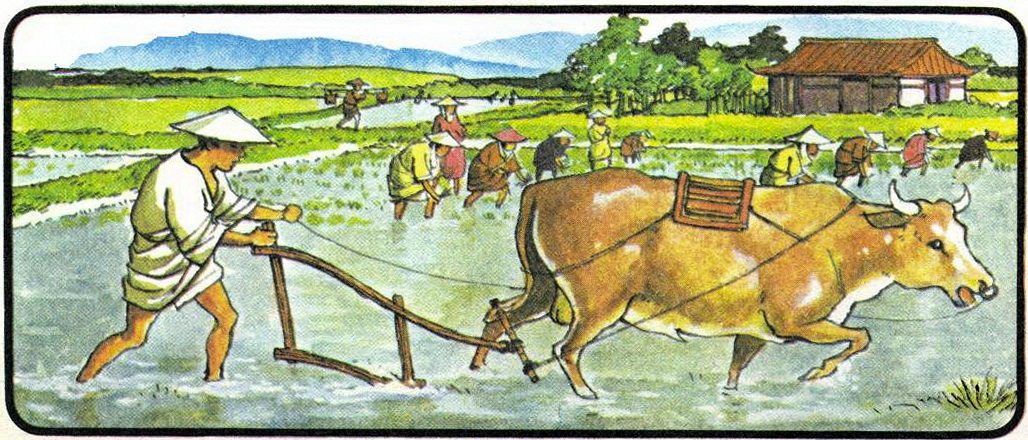 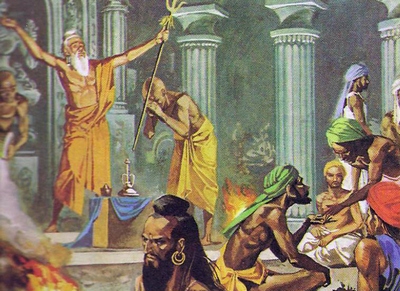 Розвиток наукових знань в ІндіїКультура середньовічної Індії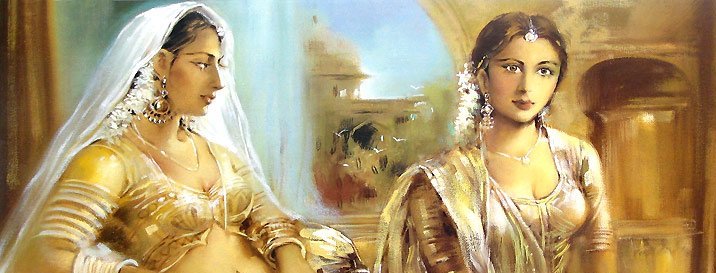 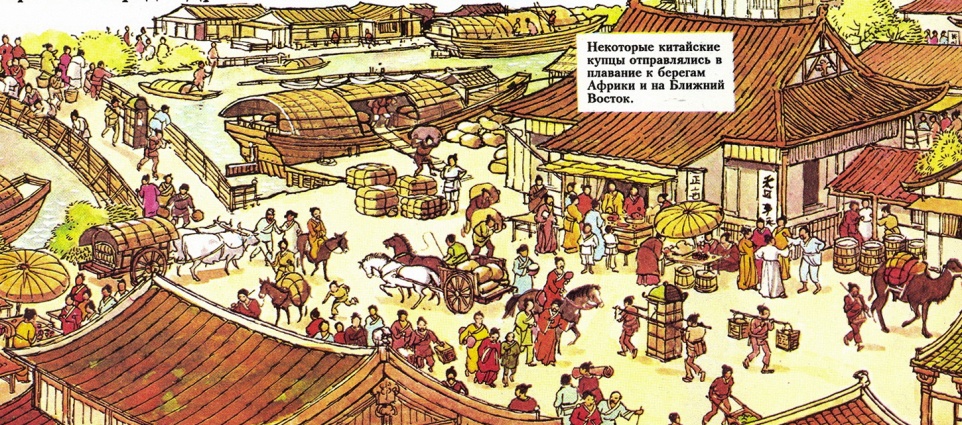 Наукові досягнення і культура КитаюЗавдання по темі:Прочитати матеріали підручника «Всесвітня історія, 7 клас» та конспект Гугл КласЗробить краткий конспект за темою. Дайте відповідь на питання:Який поділ існував в індійському суспільстві? Що нового в цьому поділі з'явилося в Середні віки? Які релігії поширилися на території Індії в Середні віки? Які зміни в господарському житті Китаю відбулися за династії Тан? Якими були особливості розвитку культури Китаю в Середні віки?Чи погоджуєтесь ви з тим, що... Чому?В Індії, як і раніше, безліч дрібних держав воювали між собою, тоді як засади життя основної частини населення залишалися непорушними завдяки існуванню кастової системи.Країни Сходу розвивалися, як і раніше, у своїх традиційних межах. У Китаї в Середні віки остаточно утвердилася імперія. За тисячу років тут змінилося декілька династій імператорів. Наймогутнішим Китай був за династії Тан (618—907 рр.).Китайська цивілізація створила своєрідну й багату культуру. Більшість винаходів у Середні віки було зроблено на Сході. Європейці здебільшого їх запозичували.Визначити терміни: Імперія Гуптів,  Делійський султанат, варни, касти, санскрит, китайські мандарини, конфуціанствоОхарактеризуйте ілюстрацію по темі:  Культура народів Індії в Середні віки продовжувала розвиватися, створюючи оригінальні твори культури, які поєднували традиції та вірування багатьох народів.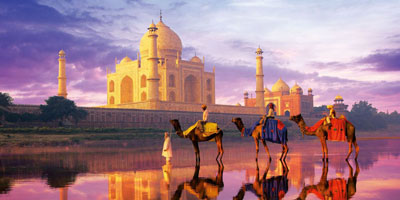 Умови виконання роботи:Роботу не відсилати, конспект буде перевірений у класі під час урокуУважно прочитати текстПриділити увагу до визначення термінів Імперія ГуптівНа межі ІV-V ст. виникла держава Гупта – від Аравійського моря до Бенгальської затокиЄдиний централізований бюрократичний апарат. Існували різні форми самоврядування – сільські громадські ради, кастові і професійні об’єднання тощоТривало освоєння нових земель. Заселення нових областей частково було результатом державної політики, частково відбувалося стихійно внаслідок утечі населення з районів, спустошуваних війнами, повенями і голодом, соціальним гнітом, що посилювавсяБула знищена вторгненням кочових племен – гунів. Місцеві індійські правителі визнали верховну владу гунів 528 р. – розгром гунів. Почався період існування численних держав-князівств. Які воювали між собоюДелійський султанатНа початку ХІ ст. був завойований Пенджаб (Північна Індія) У 1192 р. Кутб ун-дин Айбек заволодів Делі, яке стало його резиденцією. У 1206 р. Кутб ун-дин Айбек оголосив себе султаном значної частини індійських володінь Правління в Делі тюркських правителів – «династія гулямів»Офіційною мовою стає фарсі (перська мова)Офіційною релігію стає іслам. Насильницькі методи навернення в іслам застосувалися, як правила, лише до місцевих феодалів. Решта населення продовжувала вірити у своїх богівЗемля – власність держави. Збережені селянських громадСултанат поділений на губернії на числі з губернатором, який відповідав за збір податків та мав наймане військоВлада опиралася тільки на мусульманське населенняПодатки для мусульман були нижчими, ніж для інших1398 р. – вторгнення Тимура – пограбування Делі1525 р. – султан розбитий Бабуром (онуком Тимура), заснування імперії Великих Моголів Кастовий ладКасти – замкнуті групи населення для яких характерні відчуженість їх одна від одної, члени різних каст не можуть укладати шлюб; для кожної касти є своя виняткова і незмінна професія; спільність занять; сумісне виконання релігійного культу; зобов’язання взаємодопомоги; внутрішня адміністрація, на відміну від вар; регламентація виробничого процесу; заснування певних правил спілкування з членами інших кастГалузь знаньДосягнення Математика Створення цифр (після запозичення арабами їх почали називати арабськими);Використання математичних розрахунків під час будівництва храмів у вигляді величезних башт;Розв’язування рівнянь з двома невідомими.МедицинаЗдійснення операцій на черепі;Застосування складних хірургічних інструментів і засобів знеболювання.ХіміяВиготовлення заліза, яке не іржавіє у вологому кліматі.Астрономія Доведення, що Земля кругла й обертається навколо своєї осі.Імперія Гуптів Розвивалося будівництво печерних храмів. Найвідомішим є печерній комплекс в Аджанті (V-VІІ ст.). Зсередини він був прикрашений численними розписами на теми давньоіндійської і буддійської міфології.Доба роздробленості (VІ-Х ст.) У період розпаду країни на невеликі держави індійські правителі спиралися не лише на військову силу, але й на релігію (індуїзм). Споруджувалися храми, присвячені головним індуїстським богам – Шиві, Вішну та Брахмі. У VІІ ст. на півдні Індії, у портовому місті Махабаліпурамі зведено величезний храмовий ансамбль з індуїстських печерних храмів, восьми невеликих святилищ, славнозвісного Прибережного храму Шиви. Храм прикрашений численними скульптурами з каменю.Релігія Поширення індуїзму. Боги Шива та Вішну. Освячення каст. Віра в переселення душ та карму (співвідношення думок,  слів і вчинків). Душа повертається на землю після смерті. Поховальний ритуал – обов’язкове спалювання померлих. Заборона завдання шкоди живим істотам. Паломництво до святих місць. Релігійні громади очолювали гуру (наставники). Витіснення буддизму. Напруженість відносин із мусульманствомЖитло Будинки з глини, укриті пальмовим листям, підлога – очеретом. Заможні – просторі будинки, каналізації, водогін, крісла, ліжка тощо Одяг Удома ходили навів голими. Довга сорочка та накидка. Жінки одягали сарі (кількаметрові полотнища). Вплив мусульманства; жінки – шаровари та спідниці, чоловіки – штани і сорочкаЇжаРис, пшениця, просо, боби, молочні продукти, фрукти, овочі, прянощі. М’ясо та міцні напої не вживали – заборонені релігієюКультура Навчання в школах – тільки діти заможних людей. Розвиток математики (цифри, арифметика, операції з дробами), астрономія, медицина, хімія (у Делі стоїть семиметрова колона з чистого заліза). Шахи. Санскрит – мова науки, культури та державного управління. Поет Кабір. З’являється арабська та перська література після приходу мусульманства. Мало цікавилися історією. Будівництво храмівКитайКитайІV-VІ ст. – «Епоха 16 царств» - вторгнення кочовиків, варваризація життя, кочовики переймають китайську культураІмперія Тан (618-907 рр.) – полководець Лі Юань захопив владу і започаткував правління нової династії. Придушення повстань, припинення великих будівництв. Розвиток міст і ремесел. Імператор – «Син Неба», мав необмежену владу. Імперія поділена на провінції. Величезний державний апарат, для чиновників запроваджений іспит. Відродження сільського господарства. Столиця Чан-янь налічувала близько 2 млн. жителів. 874-884 рр. – сільська війна. Занепад країниІмперія Сун (907-1180 рр.) – Китай об’єднаний полководцем Чжао Інь. Платили данину кочовикам. Відродження міст та ремесел. Земельна та військова реформи. 1127 р. столицю захопили чжурчжені, імператор потрапив в полон. Вторгнення монголівІмперія Юань (1280-1388 рр.) – 1235 р. – монголи підкорили чжурчжені. 1276 р. – захоплення столиці Сун. 1280 р. – монгольський хан Хулібай заснував династію Юань. Столиця Ханбалик (сучасний Пекін). Чиновники тільки з монголів. Величезна кількість рабів. Нехтування іригацією призводило до повеней. Розвиток торгівлі в межах держав монголів. Монголи потрапили під вплив китайської культури та звичаїв. Середина ХІ V ст. – повстання «Червоних пов’язок» припинило панування монголівІмперія Мін (1388-1444 рр.) – столиця Нанкін, потім Пекін. Піднесення господарства. Земля, відібрана селянами під час повстання, залишалося в них. Звільнення всіх рабів. Відновлення іригації. Розвиток ремесел. Поширення виробництва шовкових та бавовняних тканин, паперу, порцеляни. Успішні війни з монголами, частина монголів визнали себе васалами. Приборкання японських піратів. Початок ХV ст. – сім великих морських експедицій. Посилення впливу державного апарату – чиновників. Поступове ослаблення країниІV-VІ ст. – «Епоха 16 царств» - вторгнення кочовиків, варваризація життя, кочовики переймають китайську культураІмперія Тан (618-907 рр.) – полководець Лі Юань захопив владу і започаткував правління нової династії. Придушення повстань, припинення великих будівництв. Розвиток міст і ремесел. Імператор – «Син Неба», мав необмежену владу. Імперія поділена на провінції. Величезний державний апарат, для чиновників запроваджений іспит. Відродження сільського господарства. Столиця Чан-янь налічувала близько 2 млн. жителів. 874-884 рр. – сільська війна. Занепад країниІмперія Сун (907-1180 рр.) – Китай об’єднаний полководцем Чжао Інь. Платили данину кочовикам. Відродження міст та ремесел. Земельна та військова реформи. 1127 р. столицю захопили чжурчжені, імператор потрапив в полон. Вторгнення монголівІмперія Юань (1280-1388 рр.) – 1235 р. – монголи підкорили чжурчжені. 1276 р. – захоплення столиці Сун. 1280 р. – монгольський хан Хулібай заснував династію Юань. Столиця Ханбалик (сучасний Пекін). Чиновники тільки з монголів. Величезна кількість рабів. Нехтування іригацією призводило до повеней. Розвиток торгівлі в межах держав монголів. Монголи потрапили під вплив китайської культури та звичаїв. Середина ХІ V ст. – повстання «Червоних пов’язок» припинило панування монголівІмперія Мін (1388-1444 рр.) – столиця Нанкін, потім Пекін. Піднесення господарства. Земля, відібрана селянами під час повстання, залишалося в них. Звільнення всіх рабів. Відновлення іригації. Розвиток ремесел. Поширення виробництва шовкових та бавовняних тканин, паперу, порцеляни. Успішні війни з монголами, частина монголів визнали себе васалами. Приборкання японських піратів. Початок ХV ст. – сім великих морських експедицій. Посилення впливу державного апарату – чиновників. Поступове ослаблення країниСуспільство КитаюСуспільство КитаюПоділ на багатих і бідних; існування рабства; відсутність самоврядування в містах; регламентування життя селян (що саджати, скільки здавати, заборона пересуванняВеликий вплив чиновників; контроль із боку держави; мандарини – державні чиновники; державний іспит на посаду чиновників; корупція в державній сфері управління; палац у Пекіні – «заборонено місто»Наука.Освіта.ВинаходиВинайдено книгодрукування. Початок VІІІ ст. – розпочато виданий офіційної урядової газети “Столичний вісник”Астрономія. Учені виміряли довжину градуса меридіана, відкрили плями на Сонці. У ХІІІ ст. створили календар, дізналися про причини сонячних та місячних затемненьМедицина. Лікарі використовували коріння женьшеню проти старіння, робили щеплення проти віспи та складні хірургічні операції, застосовували голковколюванняМатематика. Учені розв’язували рівняння та добували корінь вищого ступеняГеографія. Китайські мандрівники дісталися Середньої Азії, Індії, Індонезії, склали карти морського узбережжя Південно-Східної АзіїТехнічні винаходи: порох, компас, сейсмограф (прилад для визначення коливань земної кори під час землетрусу); У VІІІ ст. була утворена найперша наукова установа – Ханьлінська академія наукЛітописання. Збереглися понад 500 томів літописівВищі школи. Знаходилися у великих містах. Готували державних чиновників. Складались випускні іспити (з державного управління, філософії, літератури)ЛітератураПоет Лі Бо – співець китайської природи (твори складали близько 30 томів). Поеми Ду-Фу присвячені китайській міфології та героїчного епосуПоширення буддизму привело до будівництва величезних печерних монастирів з велетенськими статуями Будди. Протягом ІV-ХІV ст. було збудовано “Печери тисячі Будд” поблизу міста ДуньхуанПагода – багатоярусна башта, яка споруджувалася на честь буддійських святих. Найвища пагода мала 15 поверхівМистецтвоЖивопис. Малювали на папері, шовку, дереві, камені. Зображували пейзажі, сцени з народного життя, праці, розвагКаліграфія – художнє написання ієрогліфівРозвиток художніх ремесел: кераміка, різьблення по дереву, каменю, слоновій кісціВинайдення порцеляни (фарфор). Виготовлявся посуд та інші предмети побутуРелігіяПоширення буддизмуСеред простих – даосизм (рівність, засудження потягу до влади, багатства та слави, обіцяв безсмерті)Найпопулярніше конфуціанство (бути милосердним, не чинити зла іншим, дбати про громадські інтереси, шанобливо ставитися до старших)Симбіоз даосизму, буддизму та конфуціанстваІснувало чаклунство та ворожінняЇжаПрості люди – просо, боби, рис – споживали практично все. Заможні люди – м’ясо, сир, масло, риба. Солодощі, овочі та фрукти. Чай ДекорВироби з порцеляни, різьба на кістці, ювелірні вироби